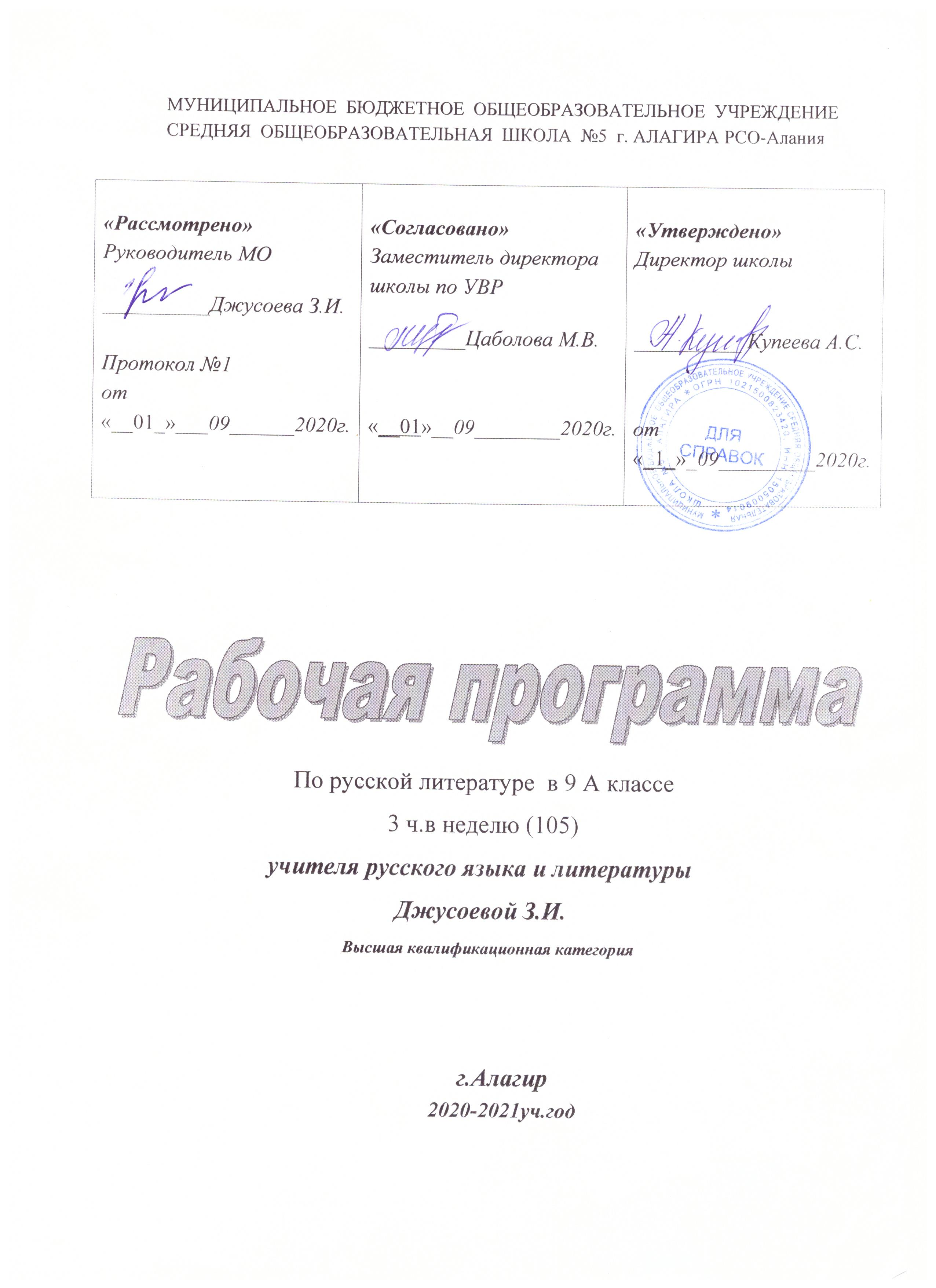 Программа 9 класса рассчитана на 102 часа  из них   на развитие речи - 11 часов, на контроль усвоения знаний - 4 часа, резерв - 3 чВиды контроля:- промежуточный: пересказ (подробный, сжатый, выборочный, художественный, с изменением лица), выразительное чтение, в том числе и наизусть. Развернутый ответ на вопрос, сочинение на литературную тему, сообщение на литературную и историко-литературную темы, презентации проектов- итоговый: анализ стихотворения, развернутый ответ на проблемный вопрос, литературный ринг, выполнение заданий в тестовой форме.Требования к уровню подготовки выпускниковВ результате изучения литературы ученик должен знать/понимать:образную природу словесного искусства;общую характеристику развития русской литературы (этапы развития, основные литературные направления);авторов и содержание изученных произведений;основные  теоретико-литературные понятия: литература как искусство слова, слово как жанр древнерусской литературы, ода как жанр лирической поэзии, жанр путешествия, сентиментализм (начальное представление), романтизм (развитие понятия), баллада развитие представления), роман в стихах (начальное представление), понятие о герое и антигерое, реализм (развитие понятия), Реализм в художественной литературе, реалистическая типизация (развитие понятия), трагедия как жанр драмы (развитие понятия), психологизм художественной литературы (начальное представление), понятие о литературном типе, понятие о комическом и его видах: сатире, иронии, юморе, сарказме; комедия как жанр драматургии: (развитие представлений), повесть (развитие понятии), развитие представлений о жанровых особенностях рассказа, художественная условность, фантастика (развитие понятий), притча (углубление понятия), системы стихосложений, виды рифм, способы рифмовки (углубление представлений), философско-драматическая поэма.уметь:прослеживать темы русской литературы в их историческом изменении;определять индивидуальное и общее в эстетических принципах и стилях поэтов и писателей разных эпох;определять идейную и эстетическую позицию писателя;анализировать произведение литературы с учетом художественных особенностей и жанровой специфики;оценивать проблематику современной литературы;анализировать произведения современной литературы с учетом преемственности литературных жанров и стилей;различать героя, повествователя и автора в художественном произведении;осознавать своеобразие эмоционально-образного мира автора и откликаться на него;сопоставлять и критически оценивать идейные искания поэтов и писателей, сравнивая проблемы произведений, пути и способы их разрешения, общее и различное в них;находить информацию в словарях, справочниках, периодике, сети Интернет;выявлять авторскую позицию, отражать свое отношение к прочитанному;строить устные и письменные высказывания в связи с изученным произведением.Содержание учебной дисциплиныСодержание тем учебного курса.ВведениеЛитература и ее роль в духовной жизни человека.Шедевры родной литературы. Формирование потребности общения с искусством, возникновение и развитие творческой читательской самостоятельности.Теория литературы. Литература как искусство слова (углубление представлений).ИЗ ДРЕВНЕРУССКОЙ  ЛИТЕРАТУРЫБеседа о древнерусской литературе. Самобытный характер древнерусской литературы. Богатство и разнообразие жанров.«Слово о полку Игореве». История открытия памятника, проблема авторства. Художественные особенности произведения. Значение «Слова...» для русской литературы последующих веков.Теория литературы. Слово как жанр древнерусской литературы.ИЗ  ЛИТЕРАТУРЫ  XVIII   ВЕКАХарактеристика русской литературы XVIII века.Гражданский пафос русского классицизма.Михаил Васильевич Ломоносов. Жизнь и творчество. Ученый, поэт, реформатор русского литературного языка и стиха.«Вечернее размышление о Божием величестве при случае великого северного сияния», «Ода на день восшествия на Всероссийский престол ея Величества государыни Императрицы Елисаветы Петровны 1747 года». Прославление Родины, мира, науки и просвещения в произведениях Ломоносова.Теория литературы. Ода как жанр лирической поэзии.Гавриил Романович Державин. Жизнь и творчество. (Обзор.)«Властителям и судиям». Тема несправедливости сильных мира сего. «Высокий» слог и ораторские, декламационные интонации.«Памятник». Традиции Горация. Мысль о бессмертии поэта. «Забавный русский слог» Державина и его особенности. Оценка в стихотворении собственного поэтического новаторства.Александр Николаевич Радищев. Слово о писателе. «Путешествие   из   Петербурга   в   Москву».    (Обзор.) Широкое изображение российской действительности. Критика крепостничества. Автор и путешественник. Особенности повествования. Жанр путешествия и его содержательное наполнение. Черты сентиментализма в произведении. Теория   литературы. Жанр путешествия.Николай Михайлович Карамзин. Слово о писателе.Повесть «Бедная Лиза», стихотворение «Осень». Сентиментализм. Утверждение общечеловеческих ценностей в повести «Бедная Лиза». Главные герои повести. Внимание писателя к внутреннему миру героини. Новые черты русской литературы.Теория литературы. Сентиментализм (начальные представления).ИЗ   РУССКОЙ  ЛИТЕРАТУРЫ  XIX  ВЕКАБеседа об авторах и произведениях, определивших лицо литературы XIX века. Поэзия, проза, драматургия XIX века в русской критике, публицистике, мемуарной литературе.Василий Андреевич Жуковский. Жизнь и творчество. (Обзор.)«Море». Романтический образ моря.«Невыразимое». Границы выразимого. Возможности поэтического языка и трудности, встающие на пути поэта. Отношение романтика к слову.«Светлана». Жанр баллады в творчестве Жуковского: сюжетность, фантастика, фольклорное начало, атмосфера тайны и символика сна, пугающий пейзаж, роковые предсказания и приметы, утренние и вечерние сумерки как граница ночи и дня, мотивы дороги и смерти. Баллада «Светлана» — пример преображения традиционной фантастической баллады. Нравственный мир героини как средоточие народного духа и христианской веры. Светлана — пленительный образ русской девушки, сохранившей веру в Бога и не поддавшейся губительным чарам.Теория литературы. Баллада (развитие представлений).Александр Сергеевич Грибоедов. Жизнь и творчество. (Обзор.)«Горе от ума». Обзор содержания. Картина нравов, галерея живых типов и острая сатира. Общечеловеческое звучание образов персонажей. Меткий афористический язык. Особенности композиции комедии. Критика о комедии (И. А. Гончаров. «Мильон терзаний»). Преодоление канонов классицизма в комедии.Александр Сергеевич Пушкин. Жизнь и творчество. (Обзор.)Стихотворения «Деревня», «К Чаадаеву», «К морю», «Пророк», «Анчар», «На холмах Грузии лежит ночная мгла...», «Я вас любил: любовь еще, быть может...», «Я памятник себе воздвиг нерукотворный...».Одухотворенность, чистота, чувство любви. Дружба и друзья в лирике Пушкина. Раздумья о смысле жизни, о поэзии...Поэма «Цыганы». Герои поэмы. Мир европейский, цивилизованный и мир «естественный» — противоречие, невозможность гармонии. Индивидуалистический характер Алеко. Романтический колорит поэмы.«Евгений Онегин». Обзор содержания. «Евгений Онегин» — роман в стихах. Творческая история. Образы главных героев. Основная сюжетная линия и лирические отступления.Онегинская строфа. Структура текста. Россия в романе. Герои романа. Татьяна — нравственный идеал Пушкина. Типическое и индивидуальное в судьбах Ленского и Онегина. Автор как идейно-композиционный и лирический центр романа. Пушкинский роман в зеркале критики (прижизненная критика — В. Г. Белинский, Д. И. Писарев; «органическая» критика — А. А. Григорьев; «почвенники» — Ф. М. Достоевский; философская критика начала XX века; писательские оценки).«Моцарт и Сальери». Проблема «гения и злодейства». Трагедийное начало «Моцарта и Сальери». Два типа мировосприятия, олицетворенные в двух персонажах пьесы. Отражение их нравственных позиций в сфере творчества.Теория литературы. Роман в стихах (начальные представления). Реализм (развитие понятия). Трагедия как жанр драмы (развитие понятия).Михаил Юрьевич Лермонтов. Жизнь и творчество. (Обзор.)«Герой нашего времени». Обзор содержания. «Герой нашего времени» — первый психологический роман в русской литературе, роман о незаурядной личности. Главные и второстепенные герои.Особенности композиции. Печорин — «самый любопытный предмет своих наблюдений» (В. Г. Белинский).Печорин и Максим Максимыч. Печорин и доктор Вер-нер. Печорин и Грушницкий. Печорин и Вера. Печорин и Мери. Печорин и «ундина». Повесть «Фаталист» и ее философско-композиционное значение. Споры о романтизме и реализме романа. Поэзия Лермонтова и «Герой нашего времени» в критике В. Г. Белинского.Основные мотивы лирики. «Смерть Поэта», «Парус», «И скучно и грустно», «Дума», «Поэт», «Родина», «Пророк», «Нет, не тебя так пылко я люблю...». Пафос вольности, чувство одиночества, тема любви, поэта и поэзии.Теория литературы. Понятие о романтизме (закрепление понятия). Психологизм художественной литературы (начальные представления). Психологический роман (начальные представления).Николай Васильевич Гоголь. Жизнь и творчество. (Обзор)«Мертвые души» — история создания. Смысл названия поэмы. Система образов. Мертвые и живые души. Чичиков — «приобретатель», новый герой эпохи.Поэма о величии России. Первоначальный замысел и идея Гоголя. Соотношение с «Божественной комедией» Данте, с плутовским романом, романом-путешествием. Жанровое своеобразие произведения. Причины незавершенности поэмы. Чичиков как антигерой. Эволюция Чичикова и Плюшкина в замысле поэмы. Эволюция образа автора — от сатирика к пророку и проповеднику. Поэма в оценках Белинского. Ответ Гоголя на критику Белинского.Теория литературы. Понятие о герое и антигерое. Понятие о литературном типе. Понятие о комическом и его видах: сатире, юморе, иронии, сарказме. Характер комического изображения в соответствии с тоном речи: обличительный пафос, сатирический или саркастический смех, ироническая насмешка, издевка, беззлобное комикование, дружеский смех (развитие представлений).Александр  Николаевич Островский.  Слово о писателе.«Бедность не порок». Патриархальный мир в пьесе и угроза его распада. Любовь в патриархальном мире. Любовь Гордеевна   и   приказчик   Митя   —   положительные   герои пьесы. Особенности сюжета. Победа любви — воскрешение патриархальности, воплощение истины, благодати, красоты.Теория  литературы. Комедия как жанр драматургии (развитие понятия).Федор Михайлович Достоевский. Слово о писателе.«Белые ночи». Тип «петербургского мечтателя» — жадного к жизни и одновременно нежного, доброго, несчастного, склонного к несбыточным фантазиям. Роль истории Настеньки в романе. Содержание и смысл «сентиментальности» в понимании Достоевского.Теория   литературы. Повесть (развитие понятия).Лев Николаевич Толстой. Слово о писателе.«Юность». Обзор содержания автобиографической трилогии. Формирование личности юного героя повести, его стремление к нравственному обновлению. Духовный конфликт героя с окружающей его средой и собственными недостатками: самолюбованием, тщеславием, скептицизмом. Возрождение веры в победу добра, в возможность счастья. Особенности поэтики Л. Толстого: психологизм («диалектика души»), чистота нравственного чувства, внутренний монолог как форма раскрытия психологии героя.Антон Павлович Чехов. Слово о писателе.«Тоска», «Смерть чиновника». Истинные и ложные ценности героев рассказа.«Смерть чиновника». Эволюция образа маленького человека в русской литературе XIX века. Чеховское отношение к маленькому человеку. Боль и негодование автора. «Тоска». Тема одиночества человека в многолюдном городе.Теория литературы. Развитие представлений о жанровых особенностях рассказа.Из поэзии XIX векаБеседы о Н. А. Некрасове, Ф. И. Тютчеве, А. А. Фете и других поэтах (по выбору учителя и учащихся). Многообразие талантов. Эмоциональное богатство русской поэзии. Обзор с включением ряда произведений.Теория литературы. Развитие представлений о видах (жанрах) лирических произведений.ИЗ   РУССКОЙ  ЛИТЕРАТУРЫ  XX  ВЕКАБогатство и разнообразие жанров и направлений русской литературы XX века.Из  русской  прозы   XX векаБеседа о разнообразии видов и жанров прозаических произведений XX века, о ведущих прозаиках России.Иван Алексеевич Бунин. Слово о писателе.Рассказ «Темные аллеи». Печальная история любви людей из разных социальных слоев. «Поэзия» и «проза» русской усадьбы. Лиризм повествования.Михаил Афанасьевич Булгаков.  Слово о писателе.Повесть «Собачье сердце». История создания и судьба повести. Смысл названия. Система образов произведения. Умственная, нравственная, духовная недоразвитость — основа живучести «шариковщины», «швондерства». Поэтика Булгакова-сатирика. Прием гротеска в повести.Теория литературы. Художественная условность, фантастика, сатира (развитие понятий).Михаил Александрович Шолохов.  Слово о писателе.Рассказ «Судьба человека». Смысл названия рассказа. Судьба Родины и судьба человека. Композиция рассказа. Образ Андрея Соколова, простого человека, воина и труженика. Автор и рассказчик в произведении. Сказовая манера повествования. Значение картины весенней природы для раскрытия идеи рассказа. Широта типизации.Теория литературы. Реализм в художественной литературе. Реалистическая типизация (углубление понятия).Александр Исаевич Солженицын.  Слово о писателе. Рассказ «Матренин двор». Образ праведницы. Трагизм судьбы героини. Жизненная основа притчи.Теория   литературы. Притча (углубление понятия).Из русской  поэзии XX векаОбщий обзор и изучение одной из монографических тем (по выбору учителя). Поэзия Серебряного века. Многообразие направлений, жанров, видов лирической поэзии. Вершинные явления русской поэзии XX века.Штрихи  к портретамАлександр Александрович Блок. Слово о поэте.«Ветер принес издалека...», «Заклятие огнем и мраком», «Как тяжело ходить среди людей...», «О доблестях, о подвигах, о славе...». Высокие идеалы и предчувствие перемен. Трагедия поэта в «страшном мире». Глубокое, проникновенное чувство Родины. Своеобразие лирических интонаций Блока. Образы и ритмы поэта.Сергей Александрович Есенин. Слово о поэте.«Вот уж вечер...», «Той ты, Русь моя родная...», «Край ты мой заброшенный...», «Разбуди меня завтра рано...», «Отговорила роща золотая...». Тема любви в лирике поэта. Народно-песенная основа произведений поэта. Сквозные образы в лирике Есенина. Тема России — главная в есенинской поэзии.Владимир Владимирович Маяковский. Слово о поэте.«Послушайте!» и другие стихотворения по выбору учителя и учащихся. Новаторство Маяковского-поэта. Своеобразие стиха, ритма, словотворчества. Маяковский о труде поэта.Марина Ивановна Цветаева. Слово о поэте. «Идешь,   на  меня  похожий...»,   «Бабушке»,   «Мне  нравится,  что вы больны не мной...»,  «С большою нежностью — потому...», «Откуда такая нежность?..», «Стихи о Москве». Стихотворения о поэзии, о любви. Особенности поэтики Цветаевой. Традиции и новаторство в творческих поисках поэта.Николай Алексеевич Заболоцкий. Слово о поэте.«Я не ищу гармонии в природе...», «Где-то в поле возле Магадана...», «Можжевеловый куст». Стихотворения о человеке и природе. Философская глубина обобщений поэта-мыслителя.Анна Андреевна Ахматова.  Слово о поэте.Стихотворные произведения из книг «Четки», «Белая стая», «Вечер», «Подорожник», «АИИО И0М1Ш», «Тростник», «Бег времени». Трагические интонации в любовной лирике Ахматовой. Стихотворения о любви, о поэте и поэзии. Особенности поэтики ахматовских стихотворений.Борис Леонидович Пастернак.  Слово о поэте.«Красавица моя, вся стать...», «Перемена», «Весна в лесу», «Любить иных тяжелый крест...». Философская глубина лирики Б. Пастернака. Одухотворенная предметность пастернаковской поэзии. Приобщение вечных тем к современности в стихах о природе и любви.Александр Трифонович Твардовский. Слово о поэте.«Урожай», «Родное», «Весенние строчки», «Матери», «Страна Муравия» (отрывки из поэмы). Стихотворения о Родине, о природе. Интонация и стиль стихотворений.Теория литературы. Силлаботоническая и тоническая системы стихосложения. Виды рифм. Способы рифмовки (углубление представлений).Песни  и  романсы на стихи  поэтов XIX—XX вековН. Языков. «Пловец» («Нелюдимо наше море...»); В. Соллогуб. «Серенада» («Закинув плащ, с гитарой под рукой...»); Н. Некрасов. «Тройка» («Что ты жадно глядишь на дорогу...»); А. Вертинский. «Доченьки»; Н. Заболоцкий. «В этой роще березовой...». Романсы и песни как синтетический жанр, посредством словесного и музыкального искусства выражающий переживания, мысли, настроения человека.ИЗ  ЗАРУБЕЖНОЙ  ЛИТЕРАТУРЫАнтичная лирикаГай Валерий Катулл. Слово о поэте.«Нет, ни одна средь женщин...», «Нет, не надейся приязнь заслужить...». Любовь как выражение глубокого чувства, духовных взлетов и падений молодого римлянина. Целомудренность, сжатость и тщательная проверка чувств разумом. Пушкин как переводчик Катулла {«Мальчику»).Гораций. Слово о поэте.«Я воздвиг памятник...». Поэтическое творчество в системе человеческого бытия. Мысль о поэтических заслугах — знакомство римлян с греческими лириками. Традиции горацианской оды в творчестве Державина и Пушкина.Данте Алигьери. Слово о поэте.«Божественная комедия» (фрагменты). Множественность смыслов поэмы: буквальный (изображение загробного мира), аллегорический (движение идеи бытия от мрака к свету, от страданий к радости, от заблуждений к истине, идея восхождения души к духовным высотам через познание мира), моральный (идея воздаяния в загробном мире за земные дела), мистический (интуитивное постижение божественной идеи через восприятие красоты поэзии как божественного языка, хотя и сотворенного земным человеком, разумом поэта). Универсально-философский характер поэмы.Уильям Шекспир. Краткие сведения о жизни и творчестве Шекспира. Характеристики гуманизма эпохи Возрождения.«Гамлет» (обзор с чтением отдельных сцен по выбору учителя, например: монологи Гамлета из сцены пятой  (1-й акт), сцены первой (3-й акт),  сцены четвертой(4-й акт). «Гамлет» — «пьеса на все века» (А. Аникст). Общечеловеческое значение героев Шекспира. Образ Гамлета, гуманиста эпохи Возрождения. Одиночество Гамлета в его конфликте с реальным миром «расшатавшегося века». Трагизм любви Гамлета и Офелии. Философская глубина трагедии «Гамлет». Гамлет как вечный образ мировой литературы. Шекспир и русская литература.Теория литературы. Трагедия как драматический жанр (углубление понятия).Иоганн Вольфганг Гете. Краткие сведения о жизни и творчестве Гете. Характеристика особенностей эпохи Просвещения.«Фауст» (обзор с чтением отдельных сцен по выбору учителя, например: «Пролог на небесах», «У городских ворот», «Кабинет Фауста», «Сад», «Ночь. Улица перед домом Гретхен», «Тюрьма», последний монолог Фауста из второй части трагедии).«Фауст» — философская трагедия эпохи Просвещения. Сюжет и композиция трагедии. Борьба добра и зла в мире как движущая сила его развития, динамики бытия. Противостояние творческой личности Фауста и неверия, духа сомнения Мефистофеля. Поиски Фаустом справедливости и разумного смысла жизни человечества. «Пролог на небесах» — ключ к основной идее трагедии. Смысл противопоставления Фауста и Вагнера, творчества и схоластической рутины. Трагизм любви Фауста и Гретхен.Итоговый смысл великой трагедии — «Лишь тот достоин жизни и свободы, кто каждый день идет за них на бой». Особенности жанра трагедии «Фауст»: сочетание в ней реальности и элементов условности и фантастики. Фауст как вечный образ мировой литературы. Гете и русская литература.Теория литературы. Философско-драматическая поэма.Учебно-тематическое планированиеСочинений-7Контрольных работ-3Зачетов-2Проектов-3СодержаниеКол-во часовВ том числе развитие речиВведение.1Литература Древней Руси3Русская литература ХVIII века101Из русской литературы ХIХ векаВ том числе447А.С.Грибоедов «Горе от ума»  ( 7+2р.р. )9Творчество А.С.Пушкина16Творчество М.Ю.Лермонтова13Творчество Н.В.Гоголя6Русская литература второй половины ХIХ века101Русская литература ХХ века. Проза82Русская литература ХХ века. Поэзия162Из зарубежной литературы6Итоговые занятия по курсу 9 класса.Выявление уровня литературного развития учащихся.зачеты3Итого10313№Наименование разделов и темВсегочасовВ том числе наВ том числе наВ том числе наВ том числе наВ том числе наКоличчас на сам.работы/тестыПровер раб/Количчас на сам.работы/тестыПровер раб/ДатаДатаДатаДата№п/п№Наименование разделов и темВсегочасовУроки /материал учебника/Уроки /материал учебника/Уроки /материал учебника/практич.работы/творческие/контр.работыКоличчас на сам.работы/тестыПровер раб/Количчас на сам.работы/тестыПровер раб/корректировкакорректировкапримечание11Введение.Литература как искусство слова и её роль в духовной жизни человека.111102.0902.092.Литература Древней Руси2.Литература Древней Руси2.Литература Древней Руси2.Литература Древней Руси2.Литература Древней Руси2.Литература Древней Руси2.Литература Древней Руси2.Литература Древней Руси2.Литература Древней Руси2.Литература Древней Руси2.Литература Древней Руси2.Литература Древней Руси2.Литература Древней Руси22.1Литература Древней Руси. Самобытный характер древнерусской литературы111070732.2«Слово о полку Игореве» - величайший памятник древнерусской литературы1110808презентация42.3Система образов «Слова…». Особенности языка и жанра произведения111Д. сочД. соч09093. Из русской литературы 18века3. Из русской литературы 18века3. Из русской литературы 18века3. Из русской литературы 18века3. Из русской литературы 18века3. Из русской литературы 18века3. Из русской литературы 18века3. Из русской литературы 18века3. Из русской литературы 18века3. Из русской литературы 18века3. Из русской литературы 18века3. Из русской литературы 18века3. Из русской литературы 18века53.11Характеристика русской литературы  ХIII векаКлассицизм в русском и мировом искусстве11141463.2М.В.Ломоносов –слово о поэте и ученом.«Вечернее размышление…»111515Инд.сообщения73.3М.В.Ломоносов. Прославление родины, мира, жизни и просвещения в произведениях в оде «На день восшествия…». Жанр оды11161683.4Г.Р.Державин: поэт и гражданин. Обличение несправедливой власти в произведениях (ода «Властителям и судиям»).112121Инд.сообщения93.5Тема поэта и поэзии в лирике Г.Р.Державина. (Стихотворение «Памятник»).112222103.6А.Н.Радищев. Слово о писателе.Изображение российской действительности в «Путешествии из Петербурга в Москву» («Чудово», «Пешки», «Спасская Полесть»)112323Инд.сообщения113.7Особенности повествования, жанра путешествия и его содержательного наполнения. Глава «Любань»112828123.8Н.М.Карамзин – писатель и историк. Сентиментализм как литературное направление.112929Инд.сообщения133.9Н.М.Карамзин «Осень», «Бедная Лиза» - произведения сентиментализма.(Новые черты русской литературы. Внимание к внутренней жизни человека)1130143.10Р.рПодготовка к сочинению «Литература 18века в восприятии современного человека»1ДомсочДомсочДомсоч5/окт4. Из русской литературы 19века4. Из русской литературы 19века4. Из русской литературы 19века4. Из русской литературы 19века4. Из русской литературы 19века4. Из русской литературы 19века4. Из русской литературы 19века4. Из русской литературы 19века4. Из русской литературы 19века4. Из русской литературы 19века4. Из русской литературы 19века4. Из русской литературы 19века154.1Золотой век русской литературы (обзор)1166164.2В.А.Жуковский. Жизнь и творчество (обзор). «Море», «Невыразимое» - границы выразимого в слове и чувстве.1177Инд. сообщ174.3В.А.Жуковский. Баллада «Светлана». Особенности жанра. (Нравственный мир героини баллады.)111212184.4А.С.Грибоедов Жизнь и творчество.  «К вам Александр Андреич Чацкий». Первые страницы комедии»Горе от ума»111313Инд.сообщение194.54.6Фамусовская Москва в комедии «Горе от ума»2214191419Подготовка к проекту204.74.8Чацкий в системе образов комедииОбщечеловеческое звучание образов персонажей2220212021214.9Р.р.Особенности композиции и языка. Обучение анализу эпизода112626224.10Р.р.Критика о комедии. И.А.Гончаров «Мильон терзаний»112727234.11Классное сочинение по комедии «Горе от ума»1сочсочсоч2828244.12Бессмертие  комедии «Горе от ума»1проект2727254.13А.С.Пушкин. Жизнь и творчество. Лицейская лирика. Дружба и друзья в творчестве А.С.Пушкина119ноябрь9ноябрь264.14Лирика петербургского периода. «Деревня», «К Чаадаеву».Проблема свободы, служения Родине. Тема свободы и власти. «К морю», «Анчар»111010274.15Любовная лирика А.С.Пушкина«На холмах Грузии…», «Я вас любил»111111284.16Тема поэта и поэзии в лирике А.С.Пушкина.»Пророк», «Я памятник воздвиг…»11161616294.17Контрольная работа по романтической лирике начала 19в, комедии «Горе от ума», лирике А.С.Пушкина11171717304.18«Цыганы» как романтическая поэма: особенности композиции, образной системы, содержания, языка.11181818314.19«Собранье пестрых глав». Творческая история романа А.С.Пушкина «Евгений Онегин».роман в стихах11232323324.20Типическое и индивидуальное в образах Онегина и Ленского11242424334.21Татьяна и Ольга Ларины. Татьяна – нравственный идеал Пушкина1252525344.22Татьяна и Онегин. Эволюция взаимоотношений. Анализ двух писем11303030354.23Автор как идейно-композиционный и лирический центр романа.Подготовка к проекту111декабрь1декабрь1декабрь364.24«Евгений Онегин» как энциклопедия русской жизни». Реализм в романе1222Проект икт374.25Пушкинский роман в зеркале критики(В.Г.Белинский,Д.И.Писарев и др)11777384.26Р.р. подготовка к сочинению по роману «Евгений Онегин»1сочсочсоч888394.27«Моцарт и Сольери» - проблема «гения и злодейства»11999404.28Лирика М.Ю.Лермонтова. Жизнь и творчество.Мотивы вольности и одиночества в лирике Лермонтова.11141414Инд.сообщение394.29Образ поэта – пророка в творчестве М,Ю. Лермонтова.11151515404.30Адресаты любовной лирики М.Ю.Лермонтова и послания к ним.11161616презентация414.31Эпоха безвременья в лирике поэта.11212121424.32Роман «Герой нашего времени».Обзор содержания. Сложность композиции. Первый психологический роман.21122222243-444.334.34Печорин как представитель «портрета поколения».2223282328232845464.354.36«Журнал Печорина» как средство самораскрытия его характера.Печорин в системе образов романа.2212.18.янв12.18.янв12.18.янв474.37Повесть «Фаталист иее философско-композиционное значение1119.0119.0119.0119.01484.38Печорин в системе женских образов. Любовь в жизни Печорина1120.0120.0120.0120.01494.39Споры о романтизме и реализме романа\  Поэзия Лермонтова и роман «Герой нашего времени» в оценке В.Г.Белинского1125.0125.0125.0125.01504.40Контрольная работапо лирике М.Ю Лермонтова, роману «Герой нашего времени»1126.0126.0126.0126.015154.41Н.В.Гоголь. Страницы жизни и творчества. Проблематика и поэтика первых сборников «Вечера …», «Миргород».1127.0127.0127.0127.01икт524.42Поэма «Мёртвые души». Замысел, история создания. Особенности жанра и композиции. Обзор содержания. Смысл названия.111.021.021.021.0253544.434.44Чичиков как новый герой эпохи и как антигерой. Эволюция его образа. «Мёртвые» и «живые» души. Образ автора.222.02 3.022.02 3.022.02 3.022.02 3.02554.45Система образов поэмы. Обучение анализу эпизода118.028.028.028.0256574.464.47РР Поэма в оценке Белинского. Подготовка к сочинению.2сочсочсоч9.02 10.029.02 10.029.02 10.029.02 10.0258594.484.49А.Н.Островский. Слово о писателе. «Бедность не порок».Особенности сюжета. Патриархальный мир в пьесе, любовь и её влияние на героев. Комедия как жанр драматургии.2215.02 16.0215.02 16.0215.02 16.0215.02 16.0260614.504.51Ф.М.Достоевский. Слово о писателе. «Белые ночи».Тип петербургского мечтателя, черты его внутреннего мира2217.0222.0217.0222.0217.0222.0217.0222.02икт624.52Роль истории Настеньки в повести «Белые ночи»1123.0223.0223.0223.02634.53Л.Н.Толстой. Слово о писателе. «Юность». Обзор содержания трилогии. Формирование личности героя повести.1124.0224.0224.0224.02икт64-654.544.55А.П.Чехов. Слово о писателе. В мастерской художника. «Тоска», «Смерть чиновника».2229.02 1.0329.02 1.0329.02 1.0329.02 1.03икт664.56Р.р.подготовка к сочинению «В чем особенности изображения внутреннего мира героев произведений русской литературы второй половины ХIХ века?  ( На примере одного-двух произведений).1сочсочсоч2.032.032.0367684.57Поэзия второй половины ХIХ века. Н.А.Некрасов, Ф.И.Тютчев, А.А.Фет.Многообразие жанров, эмоциональное богатство.117.039.037.039.037.039.03694.59Русская литература ХХ века. Многообразие жанров и направлений.1110.0310.0310.03704.60И.А.Бунин. Слово о писателе.«Тёмные аллеи». «Поэзия» и «проза» русской усадьбы.1114.0314.0314.03икт714.61М.А.Булгаков. Слово о писателе.«Собачье сердце» как социально-философская сатира на современное общество. Система образов.1115.0315.0315.03икт724.62М.А.Шолохов. Слово о писателе. «Судьба человека».Образ главного героя. Судьба человека и судьба Родины.1116.0316.0316.03734.63А.И.Солженицын. Слово о писателе.«Матрёнин двор». Картины послевоенной деревни. Образ рассказчика.1121.0321.0321.03744.64Тема «праведничества» в рассказе. Образ праведницы, трагизм её судьбы.1122.0322.0322.0375-764.654.66РР подготовка к сочинению Сочинение по произведениям (1-2, на выбор) второй половины ХIХ и ХХ века.21Дом сочДом сочДом соч23.0323.0323.0377784.674.68Русская поэзия Серебряного века.224.04 5.044.04 5.044.04 5.04альбом794.69А.А.Блок. Слово о поэте. Образы и ритмы поэта.116.046.046.04804.70Трагедия лирического героя в «страшном мире».Своеобразие лирических интонации.1111.0411.0411.0481824.714.72С.А.Есенин. Народно-песенная основа лирики поэта. Тема Родины.Размышления о жизни, природе,человеке.2212.04 13.0412.04 13.0412.04 13.04икт83844.734.74В.В.Маяковский. Новаторство поэзии. Своеобразие стиха, ритма, интонаций.Маяковский о труде поэта. Словотворчество поэта.2218.04 19.0418.04 19.0418.04 19.04854.75М.И.Цветаева. Особенности поэтики. Стихи о поэзии, о любви, жизни и смерти.Образ Родины в лирическом цикле «Стихи о Москве». Традиции и новаторство.1120.0420.0420.04864.76Н.А.Заболоцкий. Философский характер лирики поэта.Тема гармонии с природой, любви и смерти.1125.0425.0425.0487884.774.78А.А.Ахматова. Слово о поэте. Трагические интонации в любовной лирике.Тема поэта и поэзии. Особенности поэтики.2226.0426.0426.04альбом894.79Б.Л.Пастернак. Философская глубина лирики поэта. Вечность и современность.1127.0427.0427.0490914.80А.Т.Твардовский. Слово о поэте. Раздумья о Родине и природе в лирике поэта.«Страна Муравия» (отрывки из поэмы). Мечта о преображении Родины.112.052.052.052.052.052.0592934.814.82РР Контрольная работа по русской лирике ХХ века. Тема Родины. Подготовка к домашнему сочинению.223.05 4.053.05 4.053.05 4.05Из зарубежной литературы ( 6ч. )944.83Античная лирика.Катулл. Чувства и разум в любовной лирике поэта.Гораций. Поэтическое творчество и поэтические заслуги.«Я воздвиг памятник…»1110.0510.0510.05954.84Данте Алигьери. «Божественная комедия» (обзор, фрагменты).Множественность смыслов и её философский характер.1111.0511.0511.0596-984.85У.Шекспир. «Гамлет». (Обзор с чтением отдельных сцен).Гуманизм общечеловеческое значение героев.(Гамлет и его одиночество в конфликте с реальным миром. Трагизм любви.Гамлет как вечный образ мировой литературы.)2212.05 17.0518.0512.05 17.0518.0512.05 17.0518.05994.86И.-В. Гёте. «Фауст». (Обзор с чтением отдельных сцен).Философская трагедия. Особенности жанра. Идейный смысл трагедии.(Противопоставление добра и зла. Поиски справедливости и смысла жизни.Смысл сопоставления Фауста и Вагнера. Фауст как вечный образ мировой литературы).1119.0519.0519.051004.87Обобщающее повторение . мое восприятие литературы 19века.1121.0521.05икт101-1034.884.90Проект по зарубежной литературе.Зачетные занятия3322.0523.0525.0522.0523.0525.05